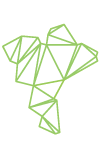 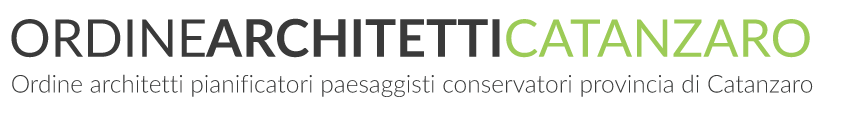 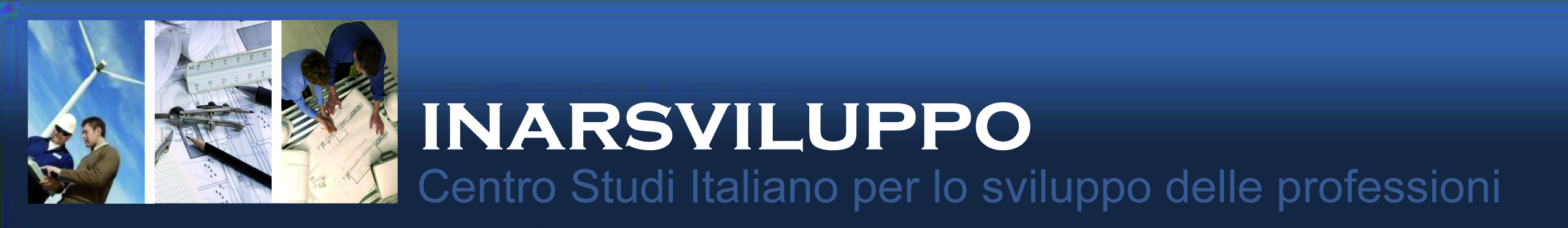 LABORATORI  DI PROGETTAZIONE E DIREZIONE DEI LAVORI (PRATICA   PROFESSIONALE E PROCEDURE EDILIZIE).LABORATORIO N.1:ACCETTAZIONE IN CANTIERE DEI MATERIALI DA COSTRUZIONE – RESPONSABILITA’ DEL DIRETTORE DEI LAVORI E ADEMPIMENTI DI LEGGE.Legge di riferimento: NTC-08Problematiche:_Cosa fare in cantiere per l’accettazione dei materiali?_Quali verifiche eseguire?_Quali controlli?_Come redigere un verbale di prelievo dei materiali?_Quali dati riportare e chi deve firmare il verbale?_Come procedere in caso di materiali non a norma?_Quali responsabilità si assume il Direttore dei Lavori?Question timeDocente principale di riferimento: Ing. Giuseppe MASCARO Responsabile Tecnico della PREMAC – Laboratorio Ufficiale Prove Materiali da Costruzione (Autorizzato con Decreto del Ministero dei LL.PP. N" 37616 del 29/09/1993 ai sensi dell’art. 20 della legge 1086/71).Cft    (**): Crediti formativi indicativi, da sottoporre a valutazione degli Ordini e Collegi professionaliN.1ARGOMENTO PROFESSIONALE: EDILIZIATIPO DI FORMAZIONETIPO DI FORMAZIONEDATA PROGRAMMATA  DATA PROGRAMMATA  ORARIO DI SVOLGIMENTOORARIO DI SVOLGIMENTOORE ORE CREDITI FORMAT. (**)LABORATORIOLABORATORIO6 Febbraio 2017  6 Febbraio 2017  Orario15,00 -19.00Orario15,00 -19.004 4 Cfp: 4TITOLO:LA QUALIFICAZIONE DEI MATERIALI DA COSTRUZIONE: REQUISITI, ACCERTAMENTO E VERIFICHE.LA QUALIFICAZIONE DEI MATERIALI DA COSTRUZIONE: REQUISITI, ACCERTAMENTO E VERIFICHE.LA QUALIFICAZIONE DEI MATERIALI DA COSTRUZIONE: REQUISITI, ACCERTAMENTO E VERIFICHE.LA QUALIFICAZIONE DEI MATERIALI DA COSTRUZIONE: REQUISITI, ACCERTAMENTO E VERIFICHE.LA QUALIFICAZIONE DEI MATERIALI DA COSTRUZIONE: REQUISITI, ACCERTAMENTO E VERIFICHE.LA QUALIFICAZIONE DEI MATERIALI DA COSTRUZIONE: REQUISITI, ACCERTAMENTO E VERIFICHE.LA QUALIFICAZIONE DEI MATERIALI DA COSTRUZIONE: REQUISITI, ACCERTAMENTO E VERIFICHE.LA QUALIFICAZIONE DEI MATERIALI DA COSTRUZIONE: REQUISITI, ACCERTAMENTO E VERIFICHE.SEDE DI SVOLG.Saletta Hotel Guglielmo – Via A. Tedeschi, 1 – 88100 CatanzaroSaletta Hotel Guglielmo – Via A. Tedeschi, 1 – 88100 CatanzaroSaletta Hotel Guglielmo – Via A. Tedeschi, 1 – 88100 CatanzaroSaletta Hotel Guglielmo – Via A. Tedeschi, 1 – 88100 CatanzaroSaletta Hotel Guglielmo – Via A. Tedeschi, 1 – 88100 CatanzaroSaletta Hotel Guglielmo – Via A. Tedeschi, 1 – 88100 CatanzaroSaletta Hotel Guglielmo – Via A. Tedeschi, 1 – 88100 CatanzaroSaletta Hotel Guglielmo – Via A. Tedeschi, 1 – 88100 CatanzaroORGANIZZAZIONE:Responsabile o coordinatore dell’evento: SI Responsabile o coordinatore dell’evento: SI Responsabile o coordinatore dell’evento: SI Responsabile o coordinatore dell’evento: SI Responsabile o coordinatore dell’evento: SI Responsabile o coordinatore dell’evento: SI Responsabile o coordinatore dell’evento: SI Responsabile o coordinatore dell’evento: SI NOTE:N.° docenti previsti:  -N.° docenti previsti:  -N.° di esperti previsti:  2N.° di esperti previsti:  2Rilascio attestato: SIRilascio attestato: SIDibattito finale: SIDibattito finale: SIMAX 35 PARTECIPANTIVerifica apprend.to (con test a risposta multipla): NOVerifica apprend.to (con test a risposta multipla): NOVerifica apprend.to (con test a risposta multipla): NOVerifica apprend.to (con test a risposta multipla): NOMod. di partecipazione: con contributo spese di  euro 15,00/professionistaMod. di partecipazione: con contributo spese di  euro 15,00/professionistaMod. di partecipazione: con contributo spese di  euro 15,00/professionistaMod. di partecipazione: con contributo spese di  euro 15,00/professionistaORGANIZZAZIONE:INARSVILUPPOINARSVILUPPOINARSVILUPPOINARSVILUPPOConsegna mat. didattico: SI  - (formato digit.)Consegna mat. didattico: SI  - (formato digit.)Consegna mat. didattico: SI  - (formato digit.)Consegna mat. didattico: SI  - (formato digit.)